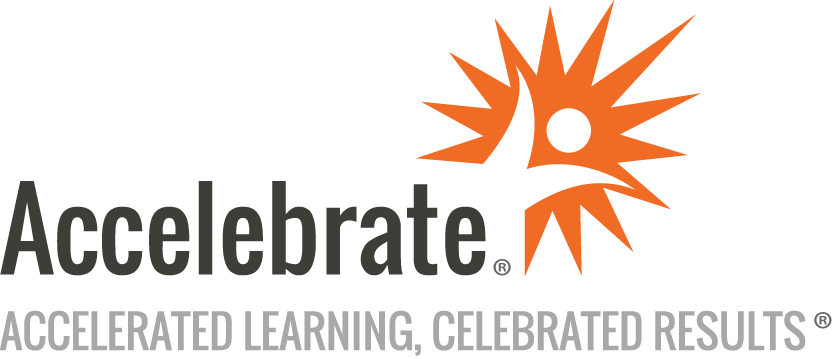 Microsoft Azure Data Fundamentals (DP-900)Course Number: MOC-DP-900
Duration: 1 dayOverviewThis Microsoft Azure Data Fundamentals training (MS course DP-900) introduces attendees to how relational and non-relational data are managed on the Azure platform. In addition, attendees explore how data warehouse operations function in Azure, including data ingestion, data storage, data processing, and analytics (using Power BI). This course prepares students for the DP-900 exam for which every attendee receives a voucher.PrerequisitesAll students must have basic knowledge of cloud data services within Microsoft Azure.MaterialsAll Microsoft Azure training students receive Microsoft official courseware.For all Microsoft Official Courses taught in their entirety that have a corresponding certification exam, an exam voucher is included for each participant.Software Needed on Each Student PCAttendees will not need to install any software on their computer for this class. The class will be conducted in a remote environment that Accelebrate will provide; students will only need a local computer with a web browser and a stable Internet connection. Any recent version of Microsoft Edge, Mozilla Firefox, or Google Chrome will be fine.ObjectivesDescribe core data concepts in AzureExplain concepts of relational data in AzureExplain concepts of non-relational data in AzureIdentify components of a modern data warehouse in AzureOutlineIntroductionCore Data Concepts Core data conceptsRoles and responsibilities in the world of dataConcepts of relational dataConcepts of non-relational dataExplore concepts of data analyticsRelational Data in Azure Relational data offerings in AzureExplore provisioning and deploying relational database offerings in AzureQuery relational data in AzureNon-Relational Data in Azure Explore non-relational data offerings in AzureExplore provisioning and deploying non-relational data services in AzureManage non-relational data stores in AzureModern Data Warehouse Analytics in Azure Components of a modern data warehouseData ingestion in AzureData storage and processing in AzureGet started building with Power BIConclusion